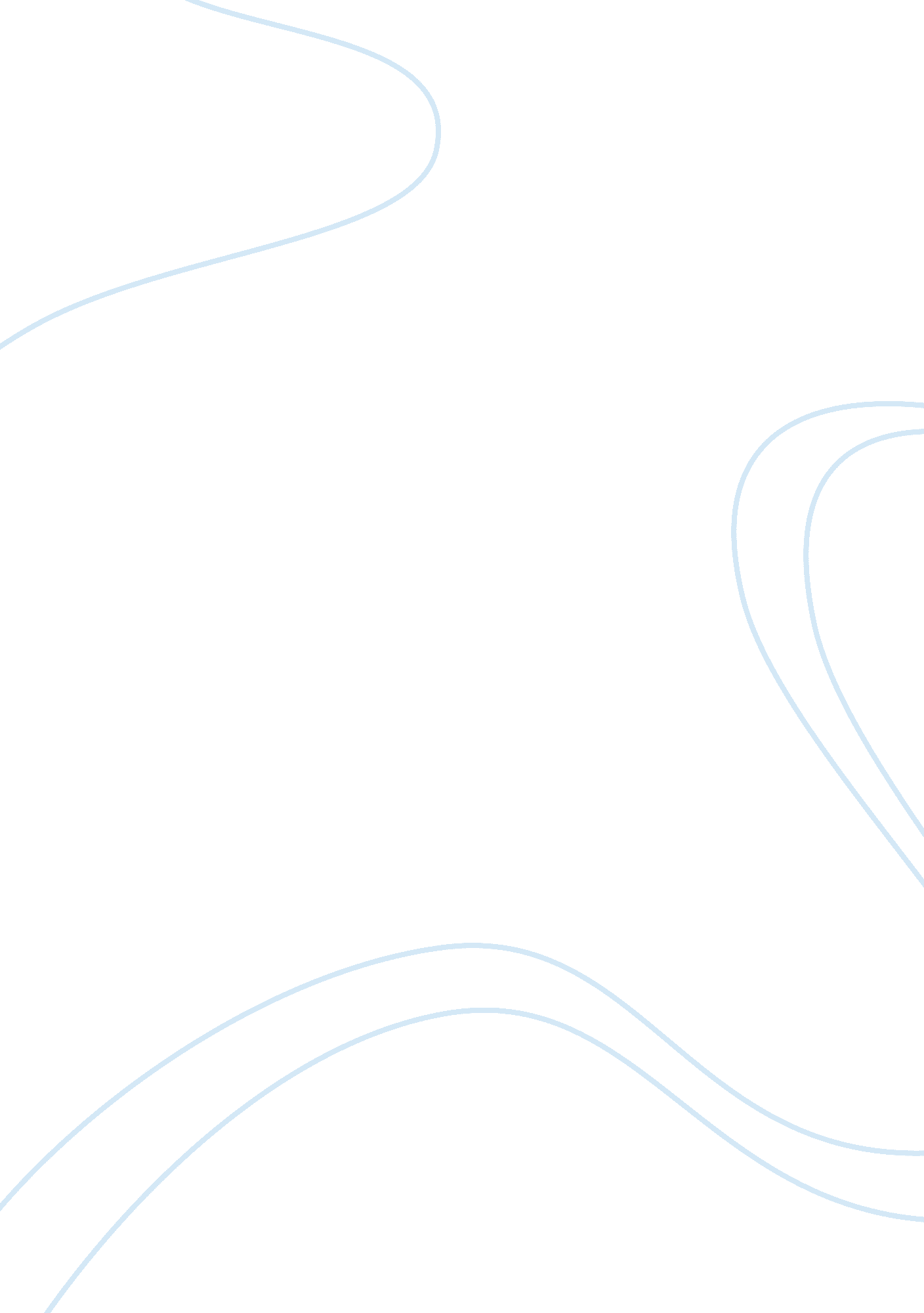 The fast food industry english language essay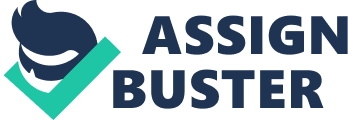 Colorss do impact the feeling of a individual, but non merely that it besides affect the image of a stigmatization in concern to people. I as a research worker, I had done some research about the subject of my research inquiry of 'Why ruddy coloring material usage in fast nutrient? ' However, I had found 5 articles online as my literature for my literature reappraisal. The first article I found is 'branding- why ruddy & A ; yellow is used by the fast nutrient industry ' , it was posted on March 30, 2011 by Karen Hallerr. However, my 2nd article for my literature reappraisal is from Melanie Haehl, by April 14, 2009, name as 'The Psychology of Fast Food Logos ' . Third, it is an article from a web log, name as 'Why nutrient companies use ruddy colourss ' , and it was written by ColorSchemer Blog decision maker by the day of the month of July 17, 2007. Furthermore, the 4th article I found was the article name as 'Subliminally Red- Fast Food Signs Hypnotize Kids ' by a individual name as '14AndOut ' posted by day of the month of October 13, 2012. However, the fifth and besides the last article I found is written at December 7, 2009 by Nancy Tracy, while the name of the article is 'Color Psychology and Dieting: How Different Colorss Affect Your Appetite ' . From the first article I found for my literature reexamine 'branding- why ruddy & A ; yellow is used by the fast nutrient industry ' , posted on March 30, 2011 by Karen Hallerr, it say that the feeling and temper of this combination of ruddy and xanthous coloring material emits is perfect for their mark market of fast nutrient trade name. However, the psychological science qualities of ruddy and xanthous in relation to the fast nutrient industry, ruddy triggers stimulation, appetite, hunger and it attracts attractive force. While xanthous triggers the feelings of felicity and friendliness. Therefore, the combination of ruddy and yellow it 's about velocity and adeptness. From the article besides say that the linguistic communication if coloring material is communicated quicker to the encephalon than words or forms as they work straight on our feelings and emotions ( branding- why ruddy & A ; yellow is used by the fast nutrient industry ) . Furthermore, from the article of 'The Psychology of Fast Food Logos ' written by Melanie Haehl, by April 14, 2009, say that most of the fast nutrient Sons contain ruddy, xanthous, orange and green colorss. From color theory, these colorss are known to subconsciously trip hungriness, bring on exhilaration and it these colorss besides encourage invitees to pass more and leave rapidly. As research has shown that people eat more in a room with warm coloring material milieus. As a affair of fact, surveies shown that these colorss really suppress appetite because they are associated with nutrients that may hold become spoilt or nutrients that may be toxic as shown by the article ( The Psychology of Fast Food Logos ) . Carry on, the 3rd article 'Why nutrient companies use ruddy colourss ' , written by ColorSchemer Blog decision maker by the day of the month of July 17, 2007 besides said that color psychologist Tell that the coloring material ruddy makes people hungry, immediately attracts attending and it besides make people excited, energetic and increases the bosom rate of a individual. However, it took a premier illustration of McDonalds, Wendy 's and Burger King as which subconsciously lets clients know that the concatenation is high- energy, hustling and most significantly fast. Furthermore, it besides give the illustration of other coloring material utilizing in the nutrient industry, the first illustration given is the Whole Foods. Whole Foods keeps its insignia viridity, while it helps to advance the fresh, organic merchandising point as green signifies nature. Second, MOM 's utilizing the combination of freshness of green and the energy and urges associated with ruddy which seeking in elements of the traditional ruddy with a more crude green ( Why nutrient companies use ruddy colourss ) . However, from the 4th article of my literature 'Subliminally Red- Fast Food Signs Hypnotize Kids ' by a individual name as '14AndOut ' posted by day of the month of October 13, 2012, it said that red non merely meant hungriness, it besides means danger, like ruddy Sirens, or fast ruddy autos, and we know that fast nutrient is unsafe to our wellness, but they do n't desire us to believe that, so possibly it 's rearward psychological science. While some say the ground might be because ruddy truly catches your attending. Furthermore, it besides says that the yellow- ruddy combination has a cardinal connexion with `` nutrient. '' In the instance of the butterflies, it 's `` Stay off! '' The opposite is true with the companies with logos pictured above- '' Come here and eat me! `` ( Subliminally Red- Fast Food Signs Hypnotize Kids ) Meanwhile, from the 5th literature I found from the article of 'Color Psychology and Dieting: How Different Colorss Affect Your Appetite ' at December 7, 2009 by Nancy Tracy said warm coloring material like ruddy and xanthous stimulate appetency. The same stimulating quality of yellow that revs up the appetency besides cause diners to experience rushed, ensuring tabular arraies are turned faster to do room for more hungry clients. In add-on to the strategic usage of coloring material in fast nutrient eating house deco and signage, most fast nutrient eating house employees are outfitted in yellow, ruddy or orange uniforms because appetite stimulating colorss influence clients to purchase more nutrient. However, green is an appetite suppressant, it subconsciously linked to mild and spoiled nutrient. Other than green, blue besides is an appetite suppressant as bluish calms down appetite. For the therapy who helps clients accomplish their ideal weight and fittingness, blue and viridity was normally use as they supresses appetite so that they can eat less nutrient and still experience satisfied ( Color Psychology and Dieting: How Different Colorss Affect Your Appetite ) . As at the last of my literature reappraisal, I would wish to reason of all the five literature I found to my subject of 'Why red coloring material usage in fast nutrient? ' As what I written above, all of the literature say that ruddy is the best pick for the nutrient industry as it as best to be used for the fast nutrient industry because ruddy does excite appetency and besides pull the attractive force of people from far. Therefore, red been pick for most of the nutrient industry and go the best pick in the fast nutrient industry. However, ruddy with the combination of xanthous give the significance of spend more, eat fast and go forth fast as it is what fast nutrient industry want their clients to be. Furthermore, it besides written that other coloring materials such as bluish and green is non a suited pick for nutrient industry because they supresses appetite. Therefore, as what I had written supra, these five literature make assist me to cognize more about the usage of coloring material to the nutrient industry and besides cognizing others sentiment about it. Furthermore, by the aid of these literatures I could travel further apart on my research. 